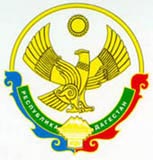 РЕСПУБЛИКА ДАГЕСТАНМУНИЦИПАЛЬНОЕ КАЗЕННОЕ ОБРАЗОВАТЕЛЬНОЕ УЧРЕЖДЕНИЕ «Некрасовская СОШ»КИЗЛЯРСКОГО РАЙОНА РД.368816  сел. Некрасовка ул. Школьная 103         E-mail: necrasowka.schkola@yandex.ru  ПРИКАЗ«Об  утверждении  Положения  «О порядке заполнения, учета и выдачи аттестатов об основном общем и среднем общем образовании и их дубликатов в МКОУ «Некрасовская СОШ» Во исполнение пункта 2 постановления Правительства Российской Федерации от 10 июня 2020 г. N 842 "Об особенностях проведения государственной итоговой аттестации по образовательным программам основного общего и среднего общего образования и вступительных испытаний при приеме на обучение по программам бакалавриата и программам специалитета в 2020 году" и в соответствии с частью 5 статьи 59 Федерального закона от 29 декабря 2012 г. N 273-ФЗ "Об образовании в Российской Федерации" (Собрание законодательства Российской Федерации, 2012, N 53, ст. 7598; 2019, N 30, ст. 4134), подпунктами 4.2.25 и 4.2.26 Положения о Министерстве просвещения Российской Федерации, утвержденного постановлением Правительства Российской Федерации от 28 июля 2018 г. N 884 (Собрание законодательства Российской Федерации, 2018, N 32, ст. 5343; 2019, N 51, ст. 7631), подпунктами 5.2.7 и 5.2.8 Положения о Федеральной службе по надзору в сфере образования и науки, утвержденного постановлением Правительства Российской Федерации от 28 июля 2018 г. N 885 (Собрание законодательства Российской Федерации, 2018, N 32, ст. 5344; 2019, N 51, ст. 7643),  на основании  Приказа Министерства просвещения Российской Федерации № 293, Федеральной службы по надзору в сфере образования и науки    № 650  от 11 июня 2020 года « Об особенностях проведения государственной итоговой аттестации по образовательным программам основного общего образования в 2020 году» приказываю:Утвердить Положение «О порядке заполнения, учета и выдачи аттестатов об основном общем и среднем общем образовании и их дубликатов в МКОУ «Некрасовская СОШ».Контроль за исполнение приказа оставляю за собой.Директор школы                                                                  Т.Н.Михайловская.                                                                                            13.06.2020                                                                                                        №19-ОД          